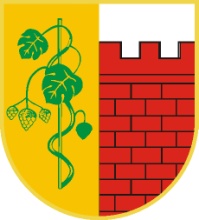 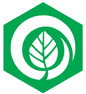 ZP/27-13/1/2/12013                                                                                                          Witnica, 10 maja 2013rUczestnicy postępowania o udzielenie zamówieniaDotyczy:  przetargu nieograniczonego : „Odbiór odpadów komunalnych z nieruchomości zamieszkałychna terenie Gminy Witnica od 1 lipca  2013 do 30 czerwca 2015 r”.ODPOWIEDŹ NA ZAPYTANIE DO SIWZ Zamawiający działając na podstawie art. 38 ust. 1 i 2 ustawy z dnia 29 stycznia 2004 r. Prawo zamówień publicznych (tekst jedn. Dz. U. z 2010 r. Nr 113 poz. 759 ze. zm.), odpowiada na pytania, jakie wpłynęły od wykonawcy w dniu 7 maja 2013 roku, w stosunku do treści Ogłoszenia o zamówieniu oraz treści Specyfikacji Istotnych Warunków Zamówienia w przedmiotowym postępowaniu przetargowym.PYTANIE 1Zgodnie z treścią §4 pkt. 11 wzoru umowy Wykonawca zobowiązany jest do opracowania harmonogramu odbioru odpadów i przedstawia ich Zamawiającemu wraz z ofertą na okres od 1 lipca do 31 grudnia 2013 r.Prosimy o wyjaśnienie dlaczego harmonogram odbioru odpadów za ten okres ma być dołączony do oferty, skoro oczywistym jest, iż tylko jeden podmiot zawrze umowę z Zamawiającym?Sporządzenie takiego harmonogramu wymaga bardzo znacznego nakładu pracy i preferuje firmę (firmy), które mają w chwili obecnej duży udział w rynku odbioru odpadów z terenów Gminy Witnica. Czy przykładem innych gmin harmonogram na pierwszy okres wykonywania usług nie powinnien być sporządzany przez Wykonawcę (a nie każdego oferenta) po podpisaniu umowy?ODPOWIEDŹ:Dokonując takiego zapisu w treści umowy, Zamawiający działał zgodnie z przepisami ustawy – Prawo zamówień ( t.j Dz. U Nr 113, poz. 759 z póź.zm) oraz rozporządzeń wykonawczych do tej ustawy . Jeśli Zamawiający dokona wyboru Wykonawcy w ramach prowadzonego postępowania przetargowego zostanie zawarta umowa. W wyniku powyższego Zamawiający będzie już dysponował harmonogramem i będzie można już informować mieszkańców o tym fakcie.  O, tym  że Zamawiający może żądać harmonogramu odbioru odpadów  wraz z ofertą  potwierdza, wyrok KIO z 4.01.2013r (sygn.akt KIO 2829/12).  PYTANIE 2W myśl § 4 pkt. 12 wzoru umowy Wykonawca ma obowiązek przekazania (zaakceptowanych harmonogramów przez Zamawiającego) właścicielom nieruchomości. Prosimy o wyjaśnienie w jaki sposób Wykonawca ma uzyskać potwierdzenie przekazania harmonogramu, w szczególności w sytuacjach, gdy pracownik Wykonawcy nie zastanie nikogo w danej nieruchomości. Ponadto zachodzi pytanie jak Wykonawca ma możliwość sprawdzenia, iż osoba  odbierająca harmonogram jest właścicielem nieruchomości?ODPOWIEDŹ:Zamawiający nie wskazuje w jakiej formie Wykonawca ma przekazać harmonogram mieszkańcom, pozostawiając tą decyzję dla Wykonawcy. Wykonawca ma jedynie uzyskać akceptację Zamawiającego .PYTANIE 3Zgodnie z zapisem § 6 pkt. 15 wzoru umowy Wykonawca ma obowiązek informowania Zamawiającego o każdym stwierdzeniu niewywiazania się właścicieli obowiązku w zakresie selektywnego zbierania odpadów komunalnych, w ciągu 48 godzin od momentu stwierdzenia naruszenia tych zasad. Prosimy o wyjaśnienie w jaki sposób Wykonawca ma dochować 48 godzinnego terminu w przypadku stwiedzenia takiej nieprawidłowości np w piątek wieczorem, w sytuacji gdy Wykonawca nie pracuje w sobotę lub gdy takie stwierdzenie naruszenia obowiązków nastąpi przed okrese, świątecznym. Wydaje się, że celowym jest zmiana tego terminu na "dwa dni robocze" od momentu stwiedzenia naruszenia.ODPOWIEDŹ:W pkt. 1 Specyfikacji Istotnych Warunków Zamówienia , Zamawiający wskazał godziny urzędowania i w takich godzinach i terminach Wykonawca winien powiadomić Zamawiającego w zakresie wypełnienia § 6 pkt. 15 umowy. Jeśli Wykonawca stwierdzi nieprawidłowość np. w piątek to pierwszym terminem powiadomienia Zamawiającego będzie poniedziałek ( dzień roboczy , nie ustawowo wolny od pracy) godzina 8.30. PYTANIE 4Zgodnie z treścią § 6 pkt. 16 wzoru umowy w przypadku nieodebrania odpadów z nieruchomości zgodnie z harmonogramem, Wykonawca zobowiązny jest do ich odebrania w ciągu 24 godzin od otrzymania zawiadomienia od Zamawiającego faksem lub drogą elektroniczną. Czy powyższa sytuacja dotyczy przypadków gdy właściciel nieruchomości nie wystawi pojemnika przed przyjazdem samochodu Wykonawcy odbierajacego odpady?Jak Wykonawca ma dokumentrować zdarzenia opisane powyżej? Jak Wykonawca ma spełnić obowiązek odbierania odpadów w ciągu 24 godzin w przypadku, gdy zawiadomienie od Zamawiającego otrzyma w piątek wieczorem lub w sobot, a w sobota lub niedziela są dniami wolnymi od pracy u Wykonawcy? Czy nie jest celowym zmiana tego terminu, poprzez wprowadzenie zapisu o treści "w ciągu następnego dnia roboczego"?ODPOWIEDŹ:Zamawiający wyjaśnia, że powyższa sytuacja dotyczy faktu, jeśli zgodnie z harmonogramem Wykonawca będzie zobowiązany odebrać odpady, a z różnych przyczyn nie dokona odbioru. Wówczas Zamawiający poinformuję Wykonawcę, a ten będzie miał obowiązek w ciągu 24 godzin odebrać odpady. Nie dotyczy to jednak faktu, gdy mieszkaniec będzie posiadał harmonogram , a nie wystawi pojemnika.  PYTANIE 5W myśl § 6 pkt. 20 wzoru umowy Wykonawca jest zobowiazny na wezwanie Zamawiającego do napraw oraz wymiany uszkodzonych i zniszczonych pojemników. Czy powyższy obowiązek będzie dotyczył sytuacji gdy uszkodzeń pojemników dokonają osoby trzecie lub właściciel? Dlaczego Wykonawca ma ponosić dodatkowe koszty za działania innych osób?ODPOWIEDŹ:Nie, sytuacja dotyczy wyłącznie uszkodzeń dokonanych podczas odbioru odpadów przez Wykonawcę. Nie dotyczy to osób trzecich.PYTANIE 6Zgodnie z treścią § 6 pkt. 21 wzoru umowy Wykonawca ma obowiazek wydawania dodatkowych worków na odpady zbierane selektywnie mieszkańcom Gminy w losowych przypadkach.Prosimy o wyjaśnienie określenie "losowe przypadki" oraz opisać procedurę postępowania w takich sytuacjach.ODPOWIEDŹ:Dokonując powyższego zapisu , Zamawiający miał na myśli zabezpieczenie mieszkańców przez Wykonawcę w ilościach niezbędnych do realizacji zamówienia. Losowe przypadki to takie, których nie można przewidzieć w momencie realizacji, np. Wykonawca przekaże worki na odpady dnia 25 sierpnia 2013 roku,  mieszkaniec podczas nieprzewidywanych zdarzeń losowych : powódź, pożar, traci worki wówczas Wykonawca ma obowiązek dostarczyć worki . PYTANIE 7W myśl § 6 pkt. 24 wzoru umowy Wykopnawca winien niezwłocznie, telefonicznie powiadomić Zamawiającego o fakcie konieczności odbioru odpadów z nieruchomości nieujetej w wykazie. Prosimy owyjaśnienie sensu tego zapisu, gdyż jest on niezrozumiały i nielogiczny. Wydaje się, że to na Zamawiającego ciąży obowiązek wskazania nieruchomości z których mają być odbierane odpady.ODPOWIEDŹ:Zamawiający wyjaśnia, że może się tak wydarzyć, że w trakcie odbioru odpadów od mieszkańców, Wykonawca będzie miał doczynienia z faktem, że w wykazie nie będzie ujęty mieszkaniec, wówczas na Wykonawcy leży obowiązek poinformowania o tym fakcie Zamawiającego. Zapis jest logiczny i zrozumiały, ponieważ wypełniając  przepisy zawarte w ustawie  Art. 6m ustawy o utrzymaniu czystości i porządku w gminach, każdy mieszkaniec ma zadeklarować w jaki sposób będzie dokonywał opłat za odbiór śmieci – złożenie deklaracji. Tak, więc pierwszym który będzie miał doczynienia z faktem odbioru  odpadów, będzie Wykonawca i na nim leży obowiązek poinformowania Zamawiającego o powstaniu odpadów , a braku nieruchomości w ewidencji.PYTANIE 8Zgodnie z treścią § 6 ust. 4 wzoru umowy wynagrodzenie Wykonawcy jest niezmienne przez czas trwania umowy. Natomiast zapisy ust. 5 i 6 § 6 mówią o zmniejszeniu lub zwiększeniu wynagrodzenia Wykonawcy w przypadku zmniejszenia lub zwiększenia częstotliwości odbioru odpadów komunalnych, zmiany ilości osób oraz wprowadzenia nowych nieruchomości. Prosimy o wyjaśnienie treści tych zapisów gdy są one sprzeczne ze sobą.Prosimy o wyjaśnienie kto ma decydować o zmniejszeniu częstotliwości odbioru odpadów i w jakich sytuacjach może dojść do zmniejszenia tej częstotliwości, a w konsekwencji do obniżenia wynagrodzenia Wykonawcy.Zapisy te są sprzeczne z pkt. 13.11 SIWZ, zgodnie z którym "cena nie podlega waloryzacji i negocjacji w trakcie trwania umowy.ODPOWIEDŹ:Wynagrodzenie w niniejszym zamówieniu jest ryczałtowe. Zgodnie z art. 632. § 1. Kodeksu cywilnego wynagrodzenie ryczałtowej jest wynagrodzeniem niezmiennym. Oznacza to, że jeżeli wykonawca zaoferuje kwotę jednostkową za odbiór odpadów od mieszkańców, jest ona niezmienna w czasie trwania umowy. Natomiast zgodnie z zapisami pkt 3 Opis przedmiotu zamówienia, Charakterystyka gminy, Zamawiający przewidział, że liczba mieszkańców potrzebna do oszacowania oferty Wykonawcy może się zmienić o 15-20%. Oznacza to że jeżeli liczba mieszkańców zmieni się o więcej niż 20% w stosunku do liczny podanej w SIWZ w Opisie przedmiotu zamówienia, Charakterystyka gminy, wynagrodzenie podlega zmianie za obustronnym porozumieniem.Zgodnie z art. 144 ustawy Pzp istnieje możliwość zmiany umowy na skutek porozumienia obu stron.Zamawiający przewidział zmianę umowy. Jeżeli zaistnieje sytuacja zmniejszenia lub zwiększenia częstotliwości odbioru odpadów, taka zmiana umowy zostanie wprowadzona na skutek porozumienia stronPYTANIE 9Zgodnie z treścią § 8 ust. 1 Zamawiający przewiduje bardzo rygorystyczne kary umowne, między innymi:ust. 1 pkt. 1 lit a -  w wysokosci 0,5% miesięcznego wynagrodzenia umownego za każdy dzień zwłoki, za każde miejsce w przypadku wyposażenia właścicieli nieruchomości w niezbędne worki; przykładowo jeżeli miesięczne wynagrodzenie Wykonawcy będzie wynosił 100.000,00 zł to kara umowna za niedostarczenie worków w terminie za zwłokę jednego dnia do 50 nieruchomości wyniesie łacznie 25.000,00 zł; biorąc pod uwagę okoliczność, iż udokumentowanie dostyarcza worków w terminie do nieruchomości w których Wykonawca nie zostanie właściciela bądź innego dorosłego mieszkańca jest praktycznie niemożliwa, tak wysoka kara wydaje się być nieadekwantna do naruszenia terminu.ust. 1 pkt. 1 lit c -  w wysokości 2.000,00 zł za każdy stwierdzony przypadek zanieczyszczenia i pozostawienia nieuporządkowanego miejsca gromadzenia odpadów oraz zanieczyszczenia trasy przejazdu; powyzszy zapis nie definiuje określania "pozostawienia nieuporządkowanego miejsca gromadzenia odpadów" oraz "zanieczyszczenia miejsca gromadzenia odpadów oraz trasy przejazdu"; stwarza to możliwość dowolnej interpretacji tych określeń przez zamawiającego, a ponadto wysokość tej karyjest nieadekwantna do niedookreslonego naruszenia obowiązku przez Wykonawcę;ust. 1 pkt. 1 lit e – kara umowna w wysokości 5.000,00 złotych za każde przekazanie "nierzetelnego sprawozdania lub raportu okreslonego w § 4 ust. 2"; powyzszy zapis nie definiuje określenia "nierzetelny"; czy jest to każdy błąd rachunkowy lub tzw. "czeski błąd"; kto będzie decydował o tym, iż sprawozdanie jest nierzetelne?; Ponadto umowa nie przewiduje żadnej procedury związanej z nakładaniem tych kar, a przede wszystkim możliwości czynnego udziału Wykonawcy w postępowaniu przed nałożeniem kar.  Należy zaznaczyć, że zgodnie z treścią § 9 ust. 1 Zamawiającemu przysługuje prawo do odstąpienia umowy w razie gdy pomimo uprzednich dwóch pisemnych zastrzeżeń Zamawiającego, nie wykonuje usług zgodnie z postanowieniami umowu lub w istotny sposób naruszania postanowienia umowy.		Powyższy zapis oznacza praktycznie dowolną  mozlwiość rozwiązania umowy przez 		              Zamawiaącego, gdyż biorąc pod uwagę użyte w umowie zapisy typu "pozostawienie 		   nieuporządkowanego miejsca gromadzenia odpadów" Zamawiający zawsze może  stwierdzić, iż                usługi nie są wykonywane zgodnie. z postanowieniami umowy. Z tych względów wnosimy o rozważanie              zmian w   treści § 8 i § 9 wzoru umowy w taki   sposób aby wprowadzona została względna równowaga              stron umowy.ODPOWIEDŹ:Zamawiający podtrzymuje zapisy dotyczące kar umownych.PYTANIE 10W § 2 wzoru umowy oraz pkt. 2 Załącznika  nr 1 do SWIZ opisano procedurę dostarczania odpadów przez Wykonawcę do Zakładu Utylizacji Odpadów Komunalnych w Długoszynie lub Punktu Przeładunkowego tego Zakładu w Krześniczce. Użyto w nich określania "odpady, których nie odbierze Punkt Przeładunkowy w Krześnice lub ZUOK w Długoszynie."Co oznaczają powyższe zapisy? Czy Wykonawca który zawiezie odpady komunalne zmieszane do Punktu Przeładunkowego w krześniczce może uzyskać odmowę ich przyjęcia i musi zawieźć je do Długoszyna, a w przypadku odmowy ich przyjęcia w Długoszynie, Wykonawca zagospodaruje je zgodnie z obowiązującymi prawami?Wydaje się, że powyższe zapisy są sprzeczne z obowiązującym prawem, gdyż to na Zamawiającym ciązy bezwzględny obowiązek wskazania instalacji odzysku i unieszkodliwiania odpadów.ODPOWIEDŹ:Zamawiający wyjaśnia, że w przypadku jeśli zajdzie okoliczność , że Punkt Przeładunkowy w Krześniczce lub ZUOK Długoszyn  nie przyjmie poszczególnych frakcji odpadów wówczas Wykonawca we własnym zakresie zagospodaruje odebrane odpady z zastrzeżeniem, iż należy je zagospodarować zgodnie z obowiązującymi przepisami.PYTANIE 11W § 2 wzoru umowy oraz pkt. 2 Załączniku nr 1 do SIWZ wskazano, iż odpady segregowane muszą być dostarczane do ZUOK w Długoszynie i Punktu Przeładunkowego w Krześniczce. Prosimy o wyjaśnienie tych zapisów, gdyż naszym zdaniem, obowiązek ten w myśl art. 9E ustawy o utrzymaniu czystości i porządku w gminach nie dotyczy selektywnie zebranych odpadów komunalnych i wskazanie tych instalacji jest sprzeczne z tymi przepisami.ODPOWIEDŹ:Zamawiający wyjaśnia, że odpady winny być kierowane do miejsc odzysku i unieszkodliwiania wskazanych w SIWZ, tj. ZUOK Długoszyn (w tym, Punkt przeładunkowy w Krześniczce). W przypadku jeśli zajdzie okoliczność , że Punkt Przeładunkowy w Krześniczce lub ZUOK Długoszyn  nie przyjmie poszczególnych frakcji odpadów wówczas Wykonawca we własnym zakresie zagospodaruje odebrane odpady z zastrzeżeniem, iż należy je zagospodarować zgodnie z obowiązującymi przepisami.PYTANIE 12Udzielając odpowiedzi w dniu 22.04.2013 r. Zamawiający szczegółowo opisał zasady funkcjonowania Gminnego Punktu Selektywnej Zbiórki Odpadów Komunalnych. Wynika z nich, iż:Wykonawca powinien prowadzić rejestr – kartotekę w zakresie od kogo i jakie rodzaje przyjmuje odpadów:Pytanie: jakie możliwości prawne ma Wykonawca w celu wyegzekwowania od osoby przywożącej (przynoszącej) odpady podania danych osobowych?Czy Wykonawca ma obowiązek żądania dokumentu potwierdzającego tożsamość takiej osoby? Czy Wykonawca może odmówić przyjęcia odpadów osoby, która nie chce podać danych osobowych lub/i odmawia okazania dokumentu tożsamości?	2) jakie ilości odpadów Wykonawca ma obowiązuje przyjmowania od jakiej osoby?	Czy ma obowiązek przyjęcia samochodu np. Typu Kamaz załadowanego odpadami remontow-               budowlanymi lub 100 zużytych opon albo 50 litrów olejów odpadowych?	Kto ma fizycznie rozładować samochód Kamaz opisany powyżej i gdzie nalezy 	złożyć taką ilość gruzu                 lub opon? Czy zamawiający nie powinnien rozważać ograniczenia ilości (wagi) tych odpadów, które              mogą być dostarczone do PSZOK?ODPOWIEDŹ:Wykonawca powinien prowadzić rejestr w zakresie rodzajów, ilości oraz terminu dostarczania odpadów do GPSZOK.Wykonawca nie ma obowiązku żądania dokumentu tożsamości. Nie może zatem odmówić przyjęcia odpadów, chyba że odpady te nie są dostarczane w sposób selektywny lub też ich rodzaj nie odpowiada rodzajom odpadów przyjmowanych w punkcie, o których mowa w SIWZ.Wykonawca winien odebrać każdą ilość odpadów dostarczanych do punktu.Zamawiający informuje, że sytuacje opisane w pytaniu, takie jak dostarczanie bardzo dużych ilości odpadów, mogą występować incydentalnie. W takim przypadku Wykonawca niezwłocznie zawiadomi Zamawiającego, który zweryfikuje pochodzenie tychże odpadów.Odpady przywożone do punktu powinny być rozładowywane przez osoby zdające je w punkcie. Do Wykonawcy należy jednak nadzór nad rozładunkiem odpadów, w tym dbanie o kierowanie odpadów w sposób selektywny do właściwych kontenerów i pojemników.PYTANIE 13Załącznik nr 2 do SIWZ stanowiący wykaz nieruchomości zamieszkałych nie zawiera opisu, które nieruchomości stanowią budynki jednorodzinne, a które wielorodzinne. Jak Wykonawca ma zaplanować a następnie dostarczyć odpowiednią ilość pojemników oraz worków na odpady? Przecież niedostarczenie pojemników i worków w terminie stanowi naruszenie postanowień umowy skutkujące możliwością nałożenia kar umowynych, a nawet odstąpienia od umowy przez Zamawiającego.Wnosimy o uzupełnienie Załącznika nr 2 o powyższe dane, gdyż naszym zdaniemODPOWIEDŹ:Zamawiający aktualizuje wykaz nieruchomości o informację w zakresie nieruchomości wielorodzinnych.Prosimy o potwierdzenie w dniu dzisiejszym odbioru czytelnego niniejszego pisma faksem na numer telefonu:+48 95 7515218 lub e-mailem na adres: wrg@witnica.pl . W razie braku wyraźnego potwierdzenia z Państwa strony w postępowaniu dowodowym zamawiający przedłoży dowód nadania faksu lub pisma przesłanego pocztą elektroniczną